中南置地 2020校园招聘火热启动一路向南，让伟大发生！网申地址：http://campus.51job.com/zoina2020/中南置地介绍中南置地为中南建设（股票代码：SZ000961）集团旗下房地产旗舰品牌，在母集团多产业链融合联动的支持下，实现快速发展。放眼全球，潜心研发，打造出精品住宅、商业地产、特色小镇、旅游养生、产业园区等五大业态，以及贴心物业、文教产业、绿色园林三大配套产业。2018年，中南置地在高周转战略指引下不断优化布局，深耕一二线、巩固三四线，土地储备日趋丰富。现已成功进驻上海、北京、深圳、南京、苏州等近100个城市，并将业务拓展至海外。中南置地倡导“美好就现在”的企业理念，认为健康是美好生活的核心。致力于为全国100城、300项目、80万业主提供健康、智慧、人文的新城市生活方式。2018年，全年销售额跃升至1520.5亿。先后获得“2019中国房地产开发企业综合实力TOP16”、“2019中国房企综合实力·运营能力TOP10”、“2019中国房企品牌价值·品牌运营能力TOP10”、“2019中国房地产企业产品品牌十五强中南置地集系”、“2019中国商业地产TOP12”、“2019中国房地产卓越100榜”、 “2019中国房地产商业模式卓越榜”、2018全年累计获得45项金盘奖荣誉...校招品牌简介· 南埔生南埔生是中南置地营销体系管培生，是营销体系的新生力量、人才基底。南埔生的名字由黄埔军校演绎而来，旨在打造一支中南的黄埔营销军团。通过南埔生的培养及历练，3-5年时间培养为公司中层管理者，并在6-8年内成长为公司中高层管理者。南埔生特质：勇争第一、攻坚克难、洞察人心、把握商机校招培养计划『南埔生』                业务骨干                 区域营销负责人营销新锐                    项目营销负责人                区域负责人校招岗位薪酬待遇   本科：13+万/首年    硕士：15+万/首年应聘须知校园宣讲会：湘潭大学服务大楼106室 10月23日 18:45面试： 10月24日 08:30-17:30Offer发放：11月上旬-11月中旬申请方式1.注册账号进入网申系统： http://campus.51job.com/zoina20202.扫描二维码，关注中南置地校园招聘，进入“简历投递”在线投递简历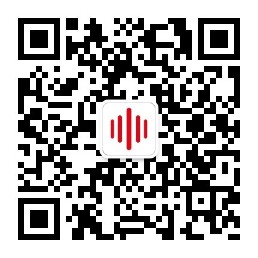 3.内部推荐：寻找身边的往届南阳生/南埔生师兄师姐，获取内推资格，进入网申系统投递简历，在简历来源选择：中南学长学姐推荐，填写学长学姐内推码即可。六、其他了解更多中南咨询，欢迎关注中南置地微信公众号。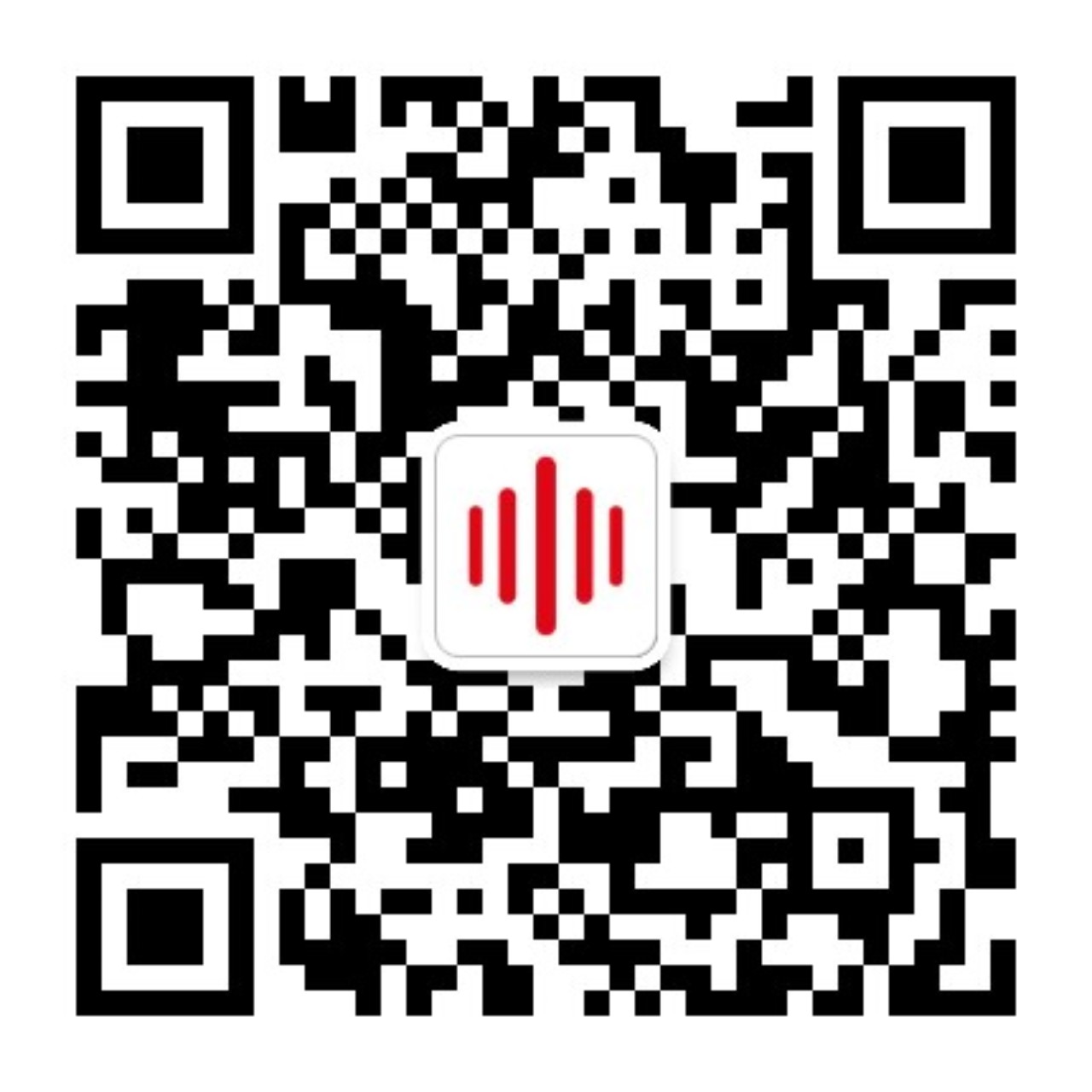 职能类专业市场营销类（南埔生）专业不限研发设计类建筑、景观、室内装修等相关专业工程管理类土木工程类、电气工程、暖通工程、给排水工程、景观、园林设计、艺术设计、室内设计等相关专业成本管理类工程管理、工程造价、土木工程等相关专业招采管理类工程管理、工程造价、土木工程等相关专业财务管理类财务类相关专业投资管理类土地资源管理、城乡规划等房地产相关专业运营管理类工程类、经济管理类、企业管理类等相关专业人力资源类专业不限，应用心理学、管理类相关专业优先法务管理类法务类相关专业客户关系类土木、工程管理类相关专业信息管理类信息、计算机、网络工程等相关专业市场客研类专业不限，统计学、数学、市场研究、市场营销和广告学相关专业优先市场推广（文旅）市场营销、传媒类等相关专业营运管理（文旅）旅游管理、会展策划、艺术设计、汉语言文学等相关专业营运管理（商业）专业不限市场推广（商业）广告、传媒、市场营销等相关专业招商管理（商业）市场营销、工商管理等相关专业